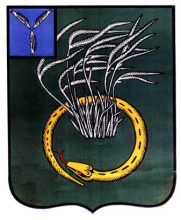 ПРЕДСТАВИТЕЛЬНЫЙ  ОРГАНПЕРЕЛЮБСКОГО МУНИЦИПАЛЬНОГО  РАЙОНА САРАТОВСКОЙ ОБЛАСТИРАЙОННОЕ СОБРАНИЕРЕШЕНИЕ   от    13 декабря  2018 года     №11 п.2   с. ПерелюбО Стратегии социально-экономического развития Перелюбского муниципального района   	В соответствии с  Федеральным законом от 28 июня 2014 года  №172-ФЗ «О стратегическом планировании в Российской Федерации», Законом Саратовской области от 28 апреля 2015 года №56-ЗСО «О стратегическом планировании в Саратовской области», Уставом Перелюбского муниципального района Саратовской области, Районное Собрание решило:1. Утвердить Стратегию социально - экономического развития Перелюбского муниципального района до 2030 года согласно                   приложению №1.2. Настоящее решение разместить (опубликовать) на официальном сайте Перелюбского муниципального района Саратовской области в сети Интернет. 3. Настоящее решение вступает в силу со дня официального опубликования (обнародования).Председатель Районного Собрания                                                                           С.В. Букин  Глава  муниципального района                                                            Г.В. Мотин  Приложение 1.СТРАТЕГИЯ  СОЦИАЛЬНО-ЭКОНОМИЧЕСКОГО РАЗВИТИЯ ПЕРЕЛЮБСКОГО МУНИЦИПАЛЬНОГО РАЙОНА  ДО 2030 ГОДАСодеражание:ВВЕДЕНИЕРаздел 1. Анализ достигнутого уровня социально-экономического развития Перелюбского муниципального района Динамика демографических показателей Перелюбского муниципального района1.2  Индустриальный потенциал района1.3  Агропромышленный комплекс1.4  Малое и среднее предпринимательство1.5 Социальная сфера1.5.1 Образование1.5.2  Здравоохранение1.5.3  Социальная защита населения2.5.4  КультураРаздел 2. SWOT-анализ2.1 Внешние и внутренние факторы2.2 Сильные и слабые стороны социально-экономического развития Перелюбского муниципального района2.3 Возможности и угрозыРаздел 3. Сценарии развития и основные механизмы развития  Стратегии развития  Перелюбского муниципального районаРаздел 4. Стратегическая цель, цели и задачи социально-экономического развития Перелюбского муниципального района4.1 Цели и задачи стратегии социально-экономического развития Перелюбского муниципального района4.2 Основные общие стратегические задачи развития Перелюбского муниципального района в социальной сфере4.3 Стратегическое видение и определение миссии Перелюбского муниципального района до 2030 года4.4 Суть предлагаемой стратегии социально-экономического развития Перелюбского муниципального района до 2030 года состоит в следующемРаздел 5. Приоритетные направления стратегического развития Перелюбского муниципального района5.1  Улучшение демографической ситуации.5.2  Развитие рынка труда и обеспечение занятости населения.5.3  Развитие отраслей социальной сферы.5.3.1 Образование5.3.2  Здравоохранение5.3.4  Культура5.3.5  Физическая культура и спорт5.3.6  Социальная защита населения5.4  Сельское хозяйствоРаздел 6.  Механизмы реализации Стратегии6.1 Организационные механизмы6.2 Кадровые механизмы6.3 Правовые механизмы6.4 Финансовые механизмыВведениеОсновной целью разработки и реализации Стратегии комплексного социально-экономического развития Перелюбского муниципального района до 2030 года (далее Стратегия-2030) является повышение качества и уровня жизни населения района.Стратегия-2030 направлена на обеспечение реализации на территории муниципального района приоритетных задач: роста валового регионального продукта, стабилизацию демографической ситуации, сохранение и возрождение богатого культурного наследия нашей территории.  Основополагающими принципами формирования Стратегии - 2030 являются:- обеспечение устойчивого социально-экономического развития муниципального района как территории с диверсифицированной экономикой;- формирование комплексного подхода к решению демографических, миграционных, социальных и экономических вопросов.В Стратегии-2030 отражены основные перспективные направления развития производственной и социальной инфраструктуры с учетом имеющейся ресурсной базы, а также межрегиональной экономической интеграции.Стратегия развития является документом, обеспечивающим регулирование развития муниципального образования, позволяет создавать условия для перспективного развития, помогает принимать текущие решения с учетом стратегических целей. При разработке Стратегии социально-экономического развития муниципального района до 2030 года взят принцип соответствия стратегических целей и направлений развития целям и приоритетам Стратегии развития Саратовской области до 2030 года, и базируется на следующих стратегических и программных документах: Федеральный закон от 28 июня 2014 года № 172-ФЗ «О стратегическом планировании в Российской Федерации» и Закон Саратовской области от 28 апреля 2015 года № 56-ОЗ «О стратегическом планировании в Саратовской области», Социально-экономический прогноз Перелюбского муниципального района.Стратегией социально-экономического развития Перелюбского муниципального района до 2030 года предусмотрены основные стратегические цели:повышения благосостояния и качества жизни населения на территории района;обеспечения устойчивых темпов экономического роста;усиления конкурентных позиций района.1. Анализ достигнутого уровня социально- экономического развития Перелюбского района1.1 Динамика демографических показателей Перелюбского районаЧисленность населения  района   продолжает из года в год сокращаться (табл.1). Так за последние 6 лет  численность населения уменьшилась более чем на 1,1 тыс. человек. Рассмотрим изменение общей численности Перелюбского муниципального района за последние 6 лет.Таблица 1. Численность населения Перелюбского муниципального района с 2012-2017 гг.Как видно из данных табл. 1 и рис. 1 общая численность населения района  с 2012-2017 год значительно снижается, уменьшение составило 1111 человек. Рис. 1. Динамика численности населения с 2012-2017 гг., чел.       Далее рассмотрим изменение численности населения в сельских поселениях, входящих в состав Перелюбского муниципального района.Административно в структуру района входит 44 населенных пункта, объединенных в 12 поселений. Административный центр района – с. Перелюб с численностью населения 4,5 тыс. чел.Таблица 2. Численность населения Перелюбского муниципального района по муниципальным образованиям, чел.По данным табл. 2  можно сделать вывод о том, что численность населения по муниципальным образованиям  стабильно снижается, темп снижения численности населения в среднем составляет 8%. Численность населения района сокращалась как в результате естественной убыли (превышения смертности над рождаемостью), так и в результате миграционного оттока. В связи с этим  рассмотрим показатели естественного движения населения.Таблица 3. Естественное движение населения по Перелюбскому муниципальному району По состоянию на конец 2017 года численность постоянного населения составляла 13,4 тыс. человек. За период 2012 – 2017 годы численность населения района сократилась на 1,1 тыс. человек. Однако до 2016 года количество родившихся превышало показатель умерших, лишь в 2016 естественный прирост снизился до – 7. Несмотря на это, уменьшение численности населения района происходит за счет миграции. На протяжении последних лет число выбывших из района превышает число прибывших. Необходимо отметить, что из района выезжают наиболее активные слои населения, которые желают иметь высокий жизненный уровень не только для себя, но и для членов своих семей и широкий круг возможностей на трудоустройство. Численность постоянного населения от общей численности населения в районе в 2017 году в трудоспособном возрасте составила – 53,5%, моложе трудоспособного возраста – 23,2 % и старше трудоспособного возраста – 23,3%.Таблица 4. Численность занятого населения, чел.Здесь можно отметить, что от общей численности населения занятыми являются меньше половины, 64 человека имеют официальный статус в службе занятости.      Таким образом, демографическая ситуация в Перелюбском муниципальном районе в целом неблагоприятная. Сохраняется тенденция естественной и миграционной убыли населения, при этом миграционный отток имеет тенденцию к росту.  Распределение населения по территории района достаточно равномерное, однако наблюдается естественная сильная концентрация населения в центральной части в районе основной оси расселения. Периферийные части района имеют существенно меньшую плотность населения и демографический потенциал.1.2. Индустриальный районаОдним из приоритетных направлений в развитии муниципального района является развитие промышленной отрасли.  На территории Перелюбского муниципального района ведут свою деятельность такие организации как:1) Перелюбское РайПо – производство хлеба и хлебобулочной продукции;2) СПССК «Феникс» - производство колбасных изделий, пельменей, мантов, котлет;3) ОАО «Сельхозтехника» - производство хлеба и хлебобулочных изделий;4) ЗАО  «Заря» - колбасные изделия и мясо.5)ООО «Перелюбский ДРСУ» занимается производством асфальтобетона.1.3.Агропромышленный комплекс.Основной ведущей отраслью в районе является сельское хозяйство. Внедрение новых технологий, повышение эффективности сельского хозяйства формируют заказ на развитие производства в смежных секторах экономики.Основой экономики района является сельское хозяйство. В обработке находится 215,6 тыс. га земель сельхозназначения.В целом по району за 2017 год произведено 250,1 тыс. тонн зерна при средней урожайности 21,3 ц/га. (Для сравнения за 2016 год произведено 65,3 тыс.тонн зерна, при средней урожайности 171,4  ц/га. За 2016 год посеяны озимые культуры на площади 112,4 тыс.га, из них 35,6 тыс.га озимой пшеницы, 4,9 тыс.га озимой ржи. Зябь была вспахана на площади 120 тыс. га, подготовлены пары на площади 31,5 тыс.га).Объем инвестиций в основной капитал в виде приобретения сельскохозяйственной  техники составил 815 млн. руб. или 193,6 %  к 2016 году (421 млн. рублей).Среднемесячная заработная плата работников сельского хозяйства составила 12 975,0 рублей или 119,3 % к уровню  2015 года (в 2015 году- 10 878,0 рублей).  Прибыль сельскохозяйственных организаций за 2016 год составляет порядка 580,0 млн. рублей или в 2,2 раза больше чем в 2015 году (в 2015 году прибыль составила 261,0 млн. рублей).Для животноводческого поголовья района в полном объеме заготовлены сено, солома, зернофураж: сена-27,7 тыс.тонн (117,6% к плану), соломы- 35,0 тыс.тонн (137,8% к плану), зернофуража-  25,6 тыс.тонн ( 100% к плану). Животноводческое поголовье в разрезе видов животных составляет: крупный рогатый скот – 13,7 тысяч голов (2015г.- 15,3), в том числе коров -6,4 тысячи голов (2015г.-6,5), поголовье свиней - 4,2 тысяч голов (2015г.-3,6), поголовье овец составляет 19,1 тысяч голов (2015г.-21,4).Развитие сельского хозяйства в наших условиях невозможно без государственной поддержки. За 2016 год из областного и федерального бюджетов поддержка сельхозтоваропроизводителям  составила 79,8 млн.руб., в том числе из областного бюджета 7,2 млн. руб., из федерального бюджета 72,6 млн. руб. (2015 год - 66,3 млн. рублей).На территории района производством сельскохозяйственной продукции занимается 16 сельскохозяйственных предприятия, 15 крестьянских (фермерских) хозяйств.Таблица 5. Показатели сельского хозяйства.1.4 Малое и среднее предпринимательство Приоритетным направлением развития района является развитие малого и среднего предпринимательства. Состояние развития малого и среднего бизнеса в районе можно охарактеризовать как серьезный резерв развития экономики и улучшения социального климата. Субъекты малого и среднего бизнеса ведут свою деятельность практически во всех сферах и отраслях экономики района.  В отраслевой структуре малого бизнеса стабильно преобладает торговля - 64%, сельское хозяйство - 20%,  оказание услуг - 16%. На территории района в 2017 году осуществляли деятельность 238 субъектов малого и среднего предпринимательства. Среднесписочная численность работников малого бизнеса в 2017 году составила 301 человек, что составляет 168% к численности 2012 года.Таблица 7. Основные показатели деятельности субъектов малого и среднего предпринимательства Основное количество работающих в малом бизнесе занято в торговле, в сельском хозяйстве, предоставлении услуг. Доля среднесписочной численности работников малых и средних организаций в среднесписочной численности работников всех организаций составила 15%. Динамика основных показателей, характеризующих деятельность малого и среднего предпринимательства в Перелюбском районе, свидетельствует о позитивных тенденциях его развития. За период с 2012 по 2017 год включительно, в результате участия в конкурсе муниципальных программ, району были выделены средства из областного бюджета и федерального бюджетов на развитие и поддержку субъектов малого и среднего предпринимательства, за счет предоставленных средств и софинансирования из районного бюджета предоставлены субсидии 4 субъектам малого предпринимательства на общую сумму 950 тыс. рублей.1.5 Социальная сфера1.5.1. Образование:Общее образование: в районе функционирует 15 общеобразовательных учреждений.Общий контингент обучающихся в общеобразовательных учреждениях   составил  1768 человека. В  общеобразовательных учреждениях  района трудится246 человек, из них 211 учителей.  В общеобразовательных учреждениях Перелюбского муниципального района Саратовской области работают 246 человек  из 211 педагогов  и 35 руководителей (из них 15 директоров  и  20 заместителей  директора  по  УВР и ВР). 172 педагога с высшим педагогическим образованием  (81%), 38 педагогов имеют среднее специальное педагогическое образование  (18%), 13 человек  на данный период проходят обучение в СГУ,4 педагога имеют начальное профессиональное образование  (2%).Квалификация педагогов  соответствует  качественному  обучению   обучающихся.18 педагогов имеют  высшую  квалификационную категорию  (7%),151 педагог  имеет 1 квалификационную категорию  (62%),37  педагогов имеют  соответствие занимаемой  должности  (15%),37  педагогов – без категории (15%).Самый большой педстаж – 57 лет.Самый маленький педстаж – 1 год.Средний педстаж – 41 год.Средний возраст педработников – от  47  до  50  лет. Педагогов  до  30  лет – 12 чел., 9,0%.Во всех школах района организовано горячее питание. Охват – 100% детей – 1768  учащихся. Из них льготным питанием охвачены  58,2% учащихся – 1032 , это  дети из многодетных  и  малообеспеченных семей.             Количество образовательных учреждений, в которых функционируют группы продленного дня – 11, 73%.  Обучающинся  ГПД  получают 3-х разовое питание  - 295 детей  это  16,6% от общего числа школьников.      Функционирует 15 школьных  столовых. В них  17  работников, с  профессиональным  образованием  2  человека.Здоровьесберегающая среда – одна из составляющих комфортных условий организации учебно-воспитательного процесса. Использование здоровьесберегающих технологий в школе закладывается в структуру и формы организации учебно-воспитательного процесса. Этому вопросу уделяется повышенное внимание на всех стадиях работы школы.    Особая важность в работе по здоровьесбережению обучающихся придается летней оздоровительной кампании, которая рассматривается как важнейшая составляющая государственной социальной политики в отношении подрастающего поколения. Летом 2018 года на территории района было открыто 15 лагерей с дневным пребыванием.  Из муниципального бюджета на проведение летней оздоровительной  кампании  выделено 495,6 тыс.  рублей.  В первую  смену    оздоровились  236 обучающихся.      За счет спонсорских средств (Саратовнефтегаз) в загородном оздоровительном лагере «Ровесник» Марковского района Саратовской области оздоровлено детей в количестве 40 человек. Подвоз учащихся,  проживающих в отдаленных сельских населенных пунктах к общеобразовательным учреждениям, организуется  регулярно.   Количество учреждений, организующих ежедневный подвоз – 10.Количество школьных автобусов, используемых при организации ежедневного подвоза – 11.Количество школьных маршрутов – 18.Количество подвозимых детей – 261 чел.Количество автобусов, поступивших в район в 2016, 2017, 2018 годах – 3 ед. 2016 год - МБОУ «СОШ им. М.М. Рудченко с. Перелюб Перелюбского муниципального района Саратовской области» - 1 ед., МБОУ «ООШ с. Смородинка Перелюбского муниципального района Саратовской области» - 1 ед., 2017 год - МБОУ «СОШ п. Октябрьский Перелюбского муниципального района Саратовской области» - 1 ед.,2018 год - 0 ед. В планах получение 2 единиц транспортных средств 2019 году.Но необходимо приобретение  новых школьных автобусов;
- создание безопасных условий для перевозки учащихся к месту учебы и обратно;
- обучение лиц, ответственных за организацию и перевозку учащихся;
- содержание и ремонт школьного транспорта.Дошкольное образование.    В целях реализации конституционного права граждан на дошкольное образование на начало 2018  года в Перелюбском муниципальном районе функционируют 11 дошкольных образовательных учреждений  и  три структурных подразделения  дошкольного  образования : в МБОУ  «СОШ  с.Натальин  Яр», МБОУ «ООШ с. Холманка» и МБОУ «ООШ п. Тепловский». Всего   функционирует  41 группа с наполняемостью 686 детей  в режиме постоянного пребывания и 14 детей в двух группах кратковременного пребывания (группы кратковременного пребывания функционируют на базе  школ х.Тараховка,  с. Кучумбетово, п.Пригорки). В  дошкольных образовательных учреждениях  района трудится  236  работников (педкадры  и  обслуживающий  персонал).  Всего в районе  69 педагогических работников  ДОУ.  Из них  с высшим педагогическим образованием – 31 , со средне-специальным педагогическим – 33. Высшую категорию имеют 4 педагога, первую – 39, соответствуют должности – 10 педагогов. Средний возраст педработников ДОУ – 37 лет. Средний педстаж – 11 лет.В текущем году проведены следующие мероприятия по укреплению материально-технической базы образовательных организаций: ремонт мягкой кровли (МБДОУ «Детский сад № 2 с. Перелюб»);демонтаж уличных веранд (МБДОУ «Детский сад № 1 с. Перелюб»);ремонт кровли (МБДОУ «Детский сад п. Молодежный»);Объем средств, направленных на реализацию указанных мероприятий, составит 989,7 тыс. руб. - за счет средств муниципального бюджета. Состояние остальных зданий учреждений удовлетворительное, аварийных зданий нет. 1.5.2. ЗдравоохранениеСтруктура здравоохранения Перелюбского муниципального района представлена Государственным  учреждением здравоохранения Саратовской области  "Перелюбская районная больница" (далее ‒ ГУЗ СО «Перелюбская РБ»).В структуру учреждения входят: стационар на 65 круглосуточных коек, поликлиника на 236 посещений в смену, детская поликлиника на 90 посещений в смену, 18 ФАПов (из них 11 имеют лицензию на Фармдеятельность), 1 отделение скорой медицинской помощи  ( 2  фельдшерские   бригады скорой медицинской помощи из них  1  бригада  расположена  при РБ с. Перелюб,  вторая бригада при ФАП  с. Смородинка), стерилизационное отделение, пищеблок.ГУЗ СО «Перелюбская РБ»  расположена  в с. Перелюб-районном центре Перелюбского муниципального района. Обслуживаемое население района составляет 13215  человек  ( в том числе  мужчин  6435, женщин  6780), женщин фертильного возраста 2652,  детей 3382,  в том числе до года  - 182. Целями деятельности ГУЗ СО «Перелюбская РБ»   являются сохранение и укрепление здоровья обслуживаемого населения путем оказания медицинской помощи, а также проведения мероприятий по профилактике заболеваний.Структура здравоохранения района представлена на Рисунке 2.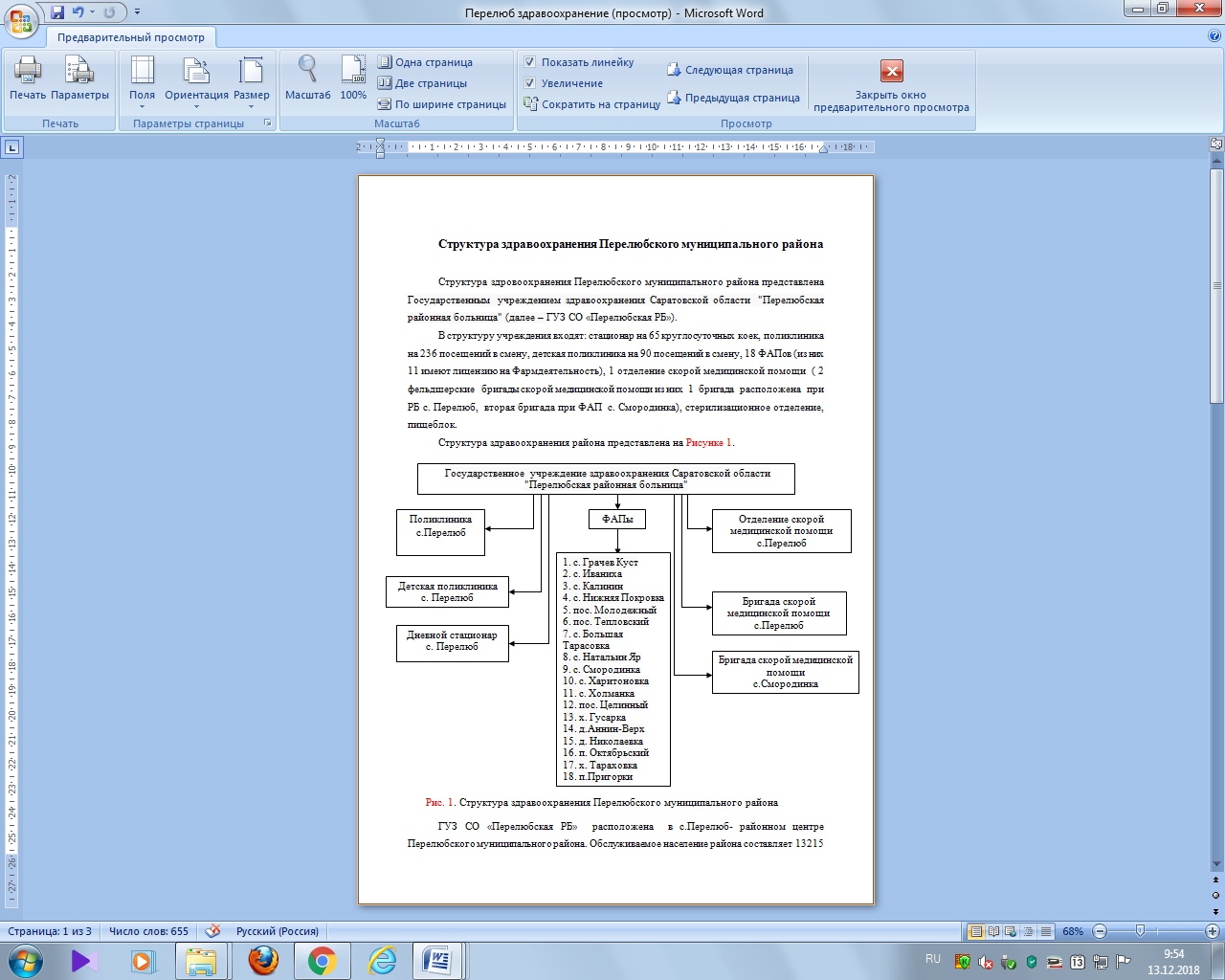 Рис. 2. Структура здравоохранения Перелюбского муниципального районаТаблица 8. Основные показатели здравоохранения Кадровое обеспечение сферы здравоохранения В ЛПУ района всего работает — 217  человека, из них 24 врача , 94 средних медицинских работника. В 2017 году в ГУЗ СО «Перелюбская РБ» прибыло 3 врача (2 участковых врача терапевта и стоматолог), два фельдшера. В  2018г. прибыл участковый врач терапевт.        Укомплектованность  врачами  по физическим  лицам  увеличилась на 12,6  % и составила — 62,6  % (2017 г. 55,6  %) (по области 57,4%). Укомплектованность средними медицинским работниками в 2018 г.  ниже по сравнению с аналогичным периодом 2017 г. на 1,4 % , укомплектованность средними медицинскими  работника  по физическим лицам составила 66,2  % (2017 г. -65,3 %) (по области 71,6 %)     Показатель обеспеченности врачами в 2018 г.  увеличился на 5,09 % и  составил -  17,9  на 10 тыс. нас. (2017 г. - 16,9 на 10 тыс. нас.) (по области — 36,9 на 10 тыс. нас.).  По обеспеченности средними медицинскими работниками  в 2018 г.  уменьшился на 1,7 % и  составил  -  70,1  на 10 тыс. нас. (2017 г. - 71,3 на 10 тыс.нас.) (по области — 85,0 на 10 тыс. нас.) 100% врачей и средних медицинских работников в районной больнице имеют сертификат специалиста. %  врачей аттестованных на квалификационную категорию в 2018 г. уменьшился на  20 %  и составил 25,0 (2017 г. - 30 %) , (по области -51,1),  %  средних медицинских работников   аттестованных  на квалификационную категорию уменьшился на 25,5 %  и составил -25,5 (2017г. составлял — 32,0%), (по области — 62,6 %).    Потребность во  врачах в районной больнице (врач  анестезиолог — реаниматолог,  врач — ультразвуковой диагностики, врач педиатр  районный,  врач  онколог,   врач офтальмолог,  врач  дерматовенеролог), в средних медицинских работниках — 18 чел.      Производится  всем специалистам РБ  доплата в размере 25% к должностному окладу за работу в сельской местности (за счёт средств ЛПУ),  компенсация коммунальных услуг (за счёт учреждений социального обеспечения).Реализуется целевая подготовка специалистов.                                                В Саратовском государственном медицинском университете обучается по целевому направлению 13 студентов, в медицинских колледжах – 8.В 2020 году  планируется трудоустройство в первичное звено здравоохранения выпускников Саратовского государственного медицинского университета после прохождения процедуры аккредитации, обучающийся  по целевому направлению муниципального района 1  выпускник ,  в 2021 году  1 выпускник.ГУЗ СО « Перелюбская РБ» участвует в  проекте « Сельский доктор»1.5.3. Социальная защита населения: Мерами социальной поддержки через ГАУ СО «Центр социальной защиты населения Перелюбского района» в районе пользуются   7493 человека, это 56,3% от общего числа населения. Общая сумма выплат за отчетный год составила 68 млн. 798 тыс. руб., в том числе: из федерального бюджета – 20 млн. 938 тыс. руб., из областного – 47 млн. 860 тыс. руб. Все меры социальной поддержки выплачивались  своевременно и в полном объеме.Количество получателей детского пособия  составляет 1522 человека (на 2507 детей). По состоянию на 1 января  2018 года  в центре  зарегистрировано  302 многодетных семей, в которых воспитываются 916 детей.На обслуживании в отделе профилактики безнадзорности несовершеннолетних и психолого-педагогической помощи семье и детям на 01.01.2018г.  состоят  136 семей, в них  299 несовершеннолетних.  На патронаже  состоит 83 семьи, в них  174 ребенка. В районном банке учтено  14 семей, находящихся в социально - опасном положении, в них проживает 34 ребенка. Услугами отдела за 2017 год воспользовались 145 семей (422 человека), им оказано 4387 услуг.1.5.4. Культура:Сеть учреждений культуры в районе представлена , 1 Районным домом культуры, 18 клубными учреждениями, 18 библиотеками, 1 музеем Боевой и Трудовой Славы. Всего в районе насчитывается 157 клубных формирований (1712 участников), в т.ч.   коллективов самодеятельного народного творчества-119 (1296 участников), детских  - 72 (773 участника); любительских объединений – 38 (416 участников).  Детская школа искусств является учреждением дополнительного образования детей в сфере культуры и искусства и работает по следующим отделениям: инструментальное, народное, духовое, вокальное и отделение изобразительного искусства. Количество учащихся составляет 99 человек, педагогический состав состоит из 6 преподавателей. Средняя заработная плата педагогических работников  в отчетном периоде составила – 18.630,0 рублей, что ниже уровня прошлого года на 18 %. За отчетный период  учреждениями культуры и искусства заработано собственных  средств в сумме 506 541,0  рубль. На базе Перелюбского РДК в 2017 году были проведены районные фестивали, конкурсы, выставки и концертные программы: -IX смотр патриотической песни ко Дню вывода Советских войск из Афганистана «Ты припомни, Россия! »;-«Открытие Года Кино в Перелюбском муниципальном районе»; -III Районный детский конкурс чтецов «Строка пробитая пулей»;-Районный конкурс детского и юношеского художественного творчества «Звездный дождь»;-III районный детский конкурс рисунков «Разноцветные фантазии»;-Районное тематическое мероприятие, посвященное 80-летию со дня образования Саратовской области «Мой край, моя Родина!»; -Подведение итогов районного конкурса «Лучшее сельское учреждение культуры клубного типа!»;-Концертная программа «Жатва-2016!»;-Показ национальных культур «В семье единой»;-Благотворительный марафон, посвященный международному Дню инвалидов.Также творческие коллективы района принимают активное участие и в областных мероприятиях: III Открытый городской фестиваль-конкурс солдатской песни «Отвага, мужество и честь» (Дипломы III и IV степени, Диплом V место); Областной фестиваль конкурс театральных коллективов и индивидуальных исполнителей «Театральный калейдоскоп» (Лауреаты I степени); Областной конкурс семейного художественного творчества «Образцовая семья» (Диплом II степени); Областной смотр-конкурс профессионального мастерства на присвоение звания «Лучший клубный работник – 2015 года»; Фестиваль национальных культур «Саратовские дедушки» III Областной фестиваль исполнителей в стиле «Folk-Rock»; Областной конкурс исполнителей эстрадной песни «Золотой микрофон» (Дипломы II  и I степени); I Областной смотр-конкурс среди руководителей кружков и студий декоративно-прикладного творчества «Саратовская глиняная игрушка»; Всероссийский конкурс вокалистов «Хрустальный голос» (Диплом  лауреата III степени).С 01.05 по 07.05.2017 г. Народный хореографический ансамбль «Радость»   принимал участие во Всероссийском конкурсе творчества «Танцующий город России 2016» в г. Сочи  (Диплом  Лауреата I степени);В октябре 2017 года средняя группа народного хореографического ансамбля «Радость» принимала участие в IX Всероссийском фестивале-конкурсе по народному танцу «Танцуй Поволжье! 2017 в г. Пенза. По результатам конкурса наши ребята награждены Диплом III степени  и специальным призом.Раздел 2 SWOT-анализ.2.1 Внешние и внутренние факторы. Для более четкого и системного представления о процессе развития Перелюбский муниципального района следует выделить основные факторы, оказывающие влияние на его развитие. Целесообразно разделить эти факторы на внутренние и внешние.Таблица 9. Внешние и внутренние факторы, влияющие на развитие.2.3 Сильные и слабые стороны социально-экономического развития Перелюбского района.Проведённый комплексный анализ социально-экономического состояния Ивантеевского муниципального района является основой для формирования SWOT-анализа. Выявлены слабые и сильные стороны, определены ситуации, представляющие угрозу для основных сфер деятельности, благоприятные возможности для их развития.Таблица 10 Сильные и слабые стороны стратегического развития.2.3 Возможности и угрозы. На следующем этапе SWOT - анализа определены возможности социально-экономического развития Перелюбского муниципального района, а также угрозы, которые могут препятствовать дальнейшему развитию. При SWOT - анализе необходимо учитывать, что сильные стороны являются залогом успеха развития Перелюбского района, слабые стороны обнаруживают уязвимые участки, а возможности и угрозы дают представления о влиянии на него внешнего окружения. Сопоставление внешних и внутренних факторов позволяет выявить те направления, отрасли и виды деятельности, где район обладает значительным потенциалом развития, а также сформулировать конкретные задачи и меры, которые должны быть выполнены для реализации этого потенциала.Таблица 11. Возможности и угрозы развития3. Сценарии развития и основные механизмы развития Стратегии развития Перелюбского района.Первый сценарий – инерционного развития – исходит из предположения, что по динамике развития экономики Перелюбский район в целом будет соответствовать темпам развития экономики Саратовской области и Российской Федерации. Данный сценарий исходит из предположения о том, что району не удастся привлечь для своего развития крупные корпоративные инвестиции. Собственники промышленных предприятий района будут в основном поддерживать и частично модернизировать существующие производства, а в отдельных случаях закрывать явно убыточные или неперспективные. Источники финансирования, на которые следует рассчитывать при реализации инерционного сценария, ограничиваются в основном дотациями из областного бюджета (доходы местного бюджета не покрывают текущих расходов) и финансированием за счет целевых региональных и федеральных программ.Так, за счет осуществления приоритетных национальных проектов и реализации областных целевых программ, улучшится ситуация в системах образования и здравоохранения, получит развитие сфера культуры, будет оказана поддержка развитию малого бизнеса, что обеспечит повышение занятости и увеличение налоговых поступлений в местный бюджет. При поддержке областного бюджета могут быть осуществлены отдельные мероприятия по улучшению экологической ситуации, строительству объектов коммунальной инфраструктуры. Все это обеспечит определенное повышение качества жизни населения.В то же время, основные проблемы района останутся неразрешенными. В Перелюбском муниципальном районе рост объемов производства в промышленности увеличится незначительно, при этом может происходить сокращение количества рабочих мест. Бюджет района станет глубоко дотационным.При данном сценарии не удастся существенно изменить вектор демографической ситуации в районе, численность населения района будет устойчиво снижаться. Доля населения пенсионного возраста увеличится. Из-за дефицита рабочих мест усилится миграция трудоспособного населения, когда жители района выбирают местом работы г. Москву, г. Самару и другие. Одним из самых тяжелых стратегических последствий выбора такого пути будет отток молодежи из района, что впоследствии может привести к его снижению. Вышеизложенный сценарий развития района следует признать бесперспективным и нежелательным, так как не решает многие проблемы района. Второй сценарий - Инновационный сценарий развития -  предусматривает возможность привлечения значительных объемов инвестиций, которые позволят провести  переориентацию основных сфер экономики и социального развития Перелюбского муниципального района на качественно новый, более высокий уровень. Использование в муниципальном районе имеющегося инновационного потенциала с использованием новых технологий позволит существенно увеличить добавленную стоимость (валовой муниципальный продукт в сельском хозяйстве и промышленности). Внедрение ресурсосберегающих технологий позволит снизить производственные издержки и повысить конкурентоспособность продукции предприятий района. Значительно увеличатся объемы производства. Улучшится ситуация на рынке труда, возрастет количество рабочих мест. Технологические инновации позволят снизить неблагоприятную нагрузку на окружающую среду и улучшить экологическую ситуацию в районе и уровень его благоустройства. Перелюбский муниципальный район станет более притягательным для жителей других территорий, миграционное сальдо обеспечит приток рабочей силы. Инновации в образовательной и здравоохранительной сферах позволят создать условия для всестороннего развития личности и формирования высококвалифицированной рабочей силы. Инновации в управлении позволят находить перспективные решения сложноразрешимых проблем во всех сферах деятельности, повысить инвестиционную привлекательность муниципального района. Данный сценарий позволит выйти на более высокие темпы экономического роста. Успех экономического роста будет определяться как применением программно-стратегического подхода к развитию ведущих секторов экономики, так и модернизацией традиционных секторов под воздействием конкуренции и частных стратегий. Однако с реализацией данного сценария возможно отклонение от прогнозных оценок развития ключевых по отношению к приоритетным отраслям мировых рынков. Инновационная деятельность в Перелюбском районе носит пока локальный характер, характеризуется слабым ресурсным обеспечением, информационным и правовым сопровождением, высоким уровнем риска. Отсутствуют ориентиры и направления для долгосрочного планирования разработок и внедрения инноваций. Таким образом выбрать конкретные новые технологии и производства на данном этапе не представляется возможным. Учитывая вышеизложенное, инновационный сценарий не может быть принят к реализации в настоящее время, и рассматривается как маловероятный. Переходный сценарий развития. Этапы и основные стратегические направления реализации стратегии социально-экономического развития  Перелюбского муниципального района до 2030 года (переходный сценарий развития). 1) 2016 – 2018 годы (этап инерционного развития района) – сохранение общих тенденций социально-экономического развития (по основным индикаторам) при последовательном и непрерывном сглаживании негативных тенденций и усилении позитивных к концу периода. На данном этапе происходит формирование основы будущего инновационного развития Перелюбского муниципального района посредством создания эффективной институциональной среды развития и благоприятных условий жизнедеятельности населения. Развитие промышленного производства предусматривает активное внедрение механизмов социального партнерства во взаимоотношениях органов власти и собственников крупных предприятий. Существенную роль в экономическом развитии Перелюбского района будет играть малое предпринимательство, особенно в секторе производства товаров народного потребления и в сфере услуг для крупных предприятий. Венчурное предпринимательство будет развиваться преимущественно при крупных промышленных предприятиях. Внедрение в практику органов местного самоуправления принципа «одного окна», разработка «прозрачных» и понятных бизнесу унифицированных правил ведения бизнеса позволят повысить инвестиционную привлекательность района. Одним из приоритетов развития на данном этапе является закрепление положительных тенденций роста качества жизни населения. Поэтому на данном этапе должна продолжиться работа по: созданию новых рабочих мест (в том числе в малом бизнесе); повышению размеров заработной платы (в том числе в рамках социального партнерства с собственниками); созданию розничного рынка сбыта собственной продукции; строительству жилья и объектов социальной сферы; развитию системы здравоохранения, образования, социальной защиты и других отраслей социальной сферы; развитию транспортной инфраструктуры и общественного транспорта (реконструкция дорожной сети, обновление парка транспортных средств и пр.); благоустройству и повышению качества жилищно-коммунальных услуг. 2) 2018 – 2024 годы (этап прорывного количественного роста) – устранение негативных тенденций социально-экономического развития (качественный перелом ситуации), существенное улучшение качества жизни населения, закрепление институциональных условий инновационного развития Перелюбского муниципального района. К концу этапа «точки роста» должны стать ключевыми в развитии района и определяющими его социально-экономическое положение. По основным направлениям деятельности и развития района обеспечены устойчивые позитивные изменения (увеличение рождаемости и численности населения, снижение смертности, увеличение числа рабочих мест, удержание низкого уровня безработицы, увеличение объемов производства товаров народного потребления и продовольственных товаров, увеличение объемов инвестиций, объемов жилищного строительства). В структуре населения района доминирующее положение занимает «средний» класс. Развитие отраслей экономики происходит на основе широкого внедрения инноваций, позволяющих повысить качество продукции и снизить издержки производства и обращения, снизить экологическую нагрузку, сократить затраты времени на производство. 3) 2024 – 2030 годы (этап инновационного качественного роста) – фактический переход к функционированию и социально-экономическому развитию в институциональных условиях новой экономики, основанной на информации, инновациях и знаниях. Объем созданной добавленной стоимости и ее структура по видам экономической деятельности должны существенно отличаться от существующих в настоящее время. Уровень благосостояния и качество жизни населения Перелюбского муниципального района определяются как высокие и выше среднего по региону. Учитывая наиболее вероятный характер переходного сценария, стратегические целевые ориентиры далее будет устанавливаться исходя из выбора к реализации переходного сценария в качестве базового.4 Стратегическая цель, цели и задачи социально-экономического развития Перелюбского муниципального района4.1.Цели и задачи стратегии социально-экономического развития Перелюбского муниципального районаЦель Стратегии социально-экономического развития муниципального района до 2030 года – формирование модели экономики муниципального района, ориентированной на повышение уровня и качества жизни населения. Основные общие экономические задачи стратегического развития Перелюбского муниципального района до 2030 года:реализация положений настоящей Стратегии по всем направлениям социально-экономического развития муниципального района;       определение и внедрение механизмов повышения эффективности использования природных, производственных, финансовых и трудовых ресурсов;      определение и внедрение направлений развития демографической политики;       определение способов расширения занятости трудоспособного населения;4.2 Основные общие стратегические задачи развития Перелюбского муниципального района в социальной сфере:Развитие человеческого потенциала и создание благоприятных условий для жизни населения.Реализация положений настоящей Стратегии по всем направлениям социального и культурного развития муниципального района:улучшение демографической ситуации (увеличение рождаемости, снижение смертности, сокращение миграционного оттока населения и, миграционный приток населения);использование потенциала органов местного самоуправления муниципального района, предприятий и учреждений, общественных организаций; организация пропаганды семейных ценностей и преимуществ законного брака, общественного престижа семьи с двумя и более детьми; улучшение здоровья населения;модернизация и повышение качества образования, создание системы профессионального образования, отвечающей потребностям экономического роста муниципального района.Внедрение инновационных социальных проектов для создания современного рынка качественных и доступных услуг.Развитие эффективного цивилизованного рынка труда, оперативно обеспечивающего потребности граждан в работе, способной реализовать их потенциал, а работодателей – квалифицированной рабочей силой.Возрождение массового спорта и физической культуры.Эффективная молодежная политика, обеспечение духовно-нравственного и культурного развития и воспитания граждан.Повышение уровня личной безопасности граждан.Развитие институтов гражданского общества.4.3.Стратегическое видение и определение миссии Перелюбского муниципального района до 2030 года.         Миссия Перелюбского муниципального района:  Устойчиво развивающаяся территория многопрофильного производства продукции и услуг с экономикой, основанной на новейших технологиях. Промышленно-аграрный центр Саратовской области.Динамично развиваясь, улучшая качество жизни и максимально удовлетворяя потребности населения, мы повышаем эффективность муниципального образования, совершенствуемся и стремимся войти в число лидеров Саратовской области.4.4 Суть предлагаемой стратегии социально-экономического развития Перелюбского муниципального района до 2030 года состоит в следующем:Приоритеты стратегического развития муниципального района являются главным фактором в направлении приложения совместных усилий власти и гражданского общества.Они включают:-повышение качества жизни населения, сглаживание различий в доходах;-содействие занятости населения;-муниципализация социальной политики, направленной на создание условий для обеспечения всеобщей доступности и качества базовых социальных услуг (медицинского обслуживания, общего образования);-развитие агропромышленного комплекса и системы частных подворий на селе;-формирование агропродовольственного рынка муниципального района, организация индустрии производимой сельскохозяйственной продукции, поддержание хозяйств населения;- консолидация органов местного самоуправления муниципального района на реализацию социально-экономических приоритетов, повышение результативности осуществляемых преобразований.5. Приоритетные направления стратегического развития Перелюбского муниципального района.5.1. Улучшение демографической ситуации. По численности населения Перелюбский район – один из самых малочисленных районов Саратовской области. За прошедший год численность населения сократилась на 1,1 тыс. человек. Демографическая ситуация в районе на протяжении последних пяти лет характеризуется преобладанием миграционного оттока. Необходимо отметить, что из района выезжают наиболее активные слои населения, которые желают иметь высокий жизненный уровень не только для себя, но и для членов своих семей и широкий круг возможностей на трудоустройство. Целью демографической политики в районе является создание условий для стабильного роста численности населения Перелюбского района. Решением демографических проблем в предстоящие годы будут: -повышение уровня рождаемости путем использования стимулирующих мер, включая меры по повышению качества медицинского обслуживания матерей и детей (дородовая диагностика, скрининг новорожденных, санаторнокурортное лечение детей и матерей, развитие вспомогательных репродуктивных технологий), меры поддержки семей с детьми, в том числе многодетных семей; - снижение уровня смертности за счет дальнейшего развития системы здравоохранения и формирования системы профилактики заболеваний через развитие физической культуры и спорта, формирование установок на ведение здорового образа жизни; - развитие системы здравоохранения с акцентом на особо проблемные группы населения и борьбу с заболеваниями, являющиеся основными причинами смертности в районе; - снижение миграционного оттока населения. Решение обозначенных в Стратегии задач в перспективе до 2030 года позволит увеличить численность постоянного населения района не ниже 13571 человек. Рост численности населения будет связан с реализацией социальной политики, направленной на улучшение демографических показателей – повышение рождаемости, снижение показателей смертности, увеличение продолжительности жизни, а также на создание комфортных социально-бытовых условий проживания.5.2. Развитие рынка труда и обеспечение занятости населения. Основным источником обеспечения благосостояния населения района является рынок труда, предлагающий населению возможность реализации своих профессиональных знаний и навыков и получения материального вознаграждения, соответствующего качеству и количеству затраченного труда. Устойчивая тенденция переориентирования сельхозпроизводства и обрабатывающих производств района на более высокопроизводительные технологии существенно повлияла на структуру спроса рабочей силы. Высокая потребность в квалифицированных специалистах частично покрывается за счет трудовой миграции, а также за счет выхода на рынок труда выпускников учреждений профессионального образования. При наличии высокого спроса на трудовые ресурсы со стороны экономики района ситуация на рынке труда осложняется такими проблемами, как: -  дисбаланс спроса и предложения на рынке труда; -  низкая квалификация граждан, ищущих работу; - недостаточная привлекательность предлагаемых рабочих мест для высококвалифицированных специалистов по уровню оплаты и условиям труда, социально-бытовым условиям. Целью в сфере труда и занятости является обеспечение трудовой занятости и доходов трудоспособного населения в соответствии с профессиональным образованием и уровнем квалификации, а также обеспечение экономики района трудовыми ресурсами необходимого количества и качества в соответствии с текущими и перспективными потребностями. Для решения поставленной цели на перспективу необходимо решать ряд следующих направлений: - переподготовка имеющихся кадров на востребованные в районе профессии; - привлечение необходимых трудовых ресурсов из других территорий, в том числе путем строительства жилья эконом-класса, или эффективного рынка арендного жилья; - развитие малого и среднего предпринимательства, обеспечивающегося занятость и доходы населения; - сокращение неформальной занятости, содействия официальному трудоустройству, профессиональному обучению и переобучению незанятых граждан; - расширение занятости сельского населения через создание новых рабочих мест, в том числе в приоритетных направлениях, включающих производство и переработку сельскохозяйственной продукции, лесопереработку, жилищное строительство с использованием местных материалов, а также обеспечение самозанятости через развитие малых форм хозяйствования – личных подсобных хозяйств, крестьянских (фермерских) хозяйств, создание рабочих мест для инвалидов. На протяжении всего предстоящего периода сохраняющаяся потребность в трудовых ресурсах, связанная с реализацией проектов по созданию новых производств, с развитием обеспечивающих секторов и отраслей социальной сферы, в перспективе до 2030 года позволит сохранить показатели уровня безработицы в районе на уровне 0,8 %. 5.3. Развитие отраслей социальной сферы. Развитие отраслей социальной сферы – ведущий механизм приумножения человеческого капитала и повышения качества жизни населения района. Отрасли социальной сферы района, несмотря на сохраняющиеся проблемы в  материально-техническом, кадровом и финансовом обеспечении, в последние годы имели значительную позитивную динамику показателей деятельности. В предстоящие годы ключевым инструментом развития социальной сферы района, станет повышение эффективности и результативности ее деятельности. Модернизация отраслей, их системы управления, системы финансирования, обеспечит приоритет конечного результата - конкретных показателей качества жизни населения района -  продолжительности жизни и состояния здоровья, уровня культуры и образования, социальной защищенности. Приоритетными задачами развития социальной сферы в ходе реализации Стратегии станут: - модернизация системы управления отраслями; - технологическое и материально-техническое развитие отраслей; - обеспечение квалифицированными кадрами через повышение заработной платы и обеспечения жильем путем предоставления служебного жилья, а также повышения доступности жилья; - расширение открытого диалога с гражданским обществом через формирование системы общественного контроля и независимой оценки качества работы учреждений, поощрение социального партнерства с некоммерческими организациями. 5.3.1 Образование:Образование – один из самых ценных ресурсов для человека, дающий возможность его самореализации. Тот факт, что с самого раннего возраста получаемое ребенком образование закладывает основы культуры, здорового образа жизни, гражданской позиции, делает образование системообразующей отраслью, от результатов деятельности которой зависит формирование личности и ее реализация в различных проявлениях. Сегодняшние дети и подростки – это наиболее социально активная часть общества и кадровый потенциал экономики следующих десятилетий. Району необходима такая система образования, которая позволит осуществлять раннее выявление способностей ребенка, даст ребенку знания в соответствии с его способностями (но не ниже установленного стандарта), совместно с семьей обеспечить воспитание и социализацию ребенка, на основании способностей и психофизических особенностей осуществит его профессиональную ориентацию и затем подготовит специалистов, уровень образования и структурный состав которых будет отвечать потребностям экономики района и общества. Главной целью в области образования района является предоставление каждому человеку возможностей для выявления своих способностей и развития интеллектуального, творческого потенциала в целях максимально полной личностной самореализации и обеспечения наибольшего вклада в развитие общества. В рамках Стратегии необходимо организовать деятельность по изменению и управлению качеством образования в муниципальной системе образования, предполагающую решение стратегических задач: - Обеспечение нового качества общего образования, дающего возможность ребенку развить и наиболее полно реализовать свои способности, обеспечить готовность выпускников школ к дальнейшему обучению. Развитие в данном направлении будет обеспечено за счет: - создание условий для обеспечения полного охвата детей дошкольным образованием, путем использования вариативных моделей; - развитие материально-технической базы системы общего образования, включая оборудование образовательных учреждений, в соответствии с современными требованиями к условиям и технологиям обучения; - введение федеральных государственных образовательных стандартов; - увеличение доли учебно-исследовательской и проектной деятельности в образовательном процессе; - повышение качества преподавания математики, русского языка, естественных наук, при сохранении предоставляемого объема знаний и качества гуманитарного образования; - обязательное сопровождение процесса образования, развитием системы воспитания, включая духовно-нравственное и патриотическое воспитание с опорой на лучшие традиции и формирование новых; - модернизация муниципальной системы образования через развитие и совершенствование сетевого взаимодействия образовательных организаций и межведомственных структур. - Развитие системы дополнительного образования, путем расширения предоставления услуг дополнительного образования, соответствующих запросам детей и родителей. - Выявление, сопровождение и поддержка одаренных детей и талантливой молодежи, путем:  - развития дополнительного образования, предоставляющего возможности для развития способностей и самореализации детей; - поддержки педагогических работников и школьников, имеющих достижения в работе с одаренными детьми. - Успешная социализация детей с ограниченными возможностями здоровья, через создание условий для получения образования, в том числе инклюзивного образования. - Рост компетенций и обновление состава педагогических кадров обеспечиваемый: - созданием условий для профессионального развития педагогов; - привлечением и закреплением кадров в учреждениях образования путем целевой подготовки специалистов, обеспечение их жильем. Ожидаемые результаты реализации приоритетных направлений развития образования к 2030 году: Доля муниципальных общеобразовательных учреждений, соответствующих современным требованиям обучения, в общем количестве муниципальных общеобразовательных учреждений до 100%. Доля детей дошкольного возраста, получающих дошкольную образовательную услугу до 100%. Доля выпускников муниципальных образовательных учреждений, сдавших успешно ЕГЭ увеличиться до 100%. Доля муниципальных общеобразовательных учреждений, соответствующих современным требованиям обучения для детей с ограниченными возможностями здоровья к 2030 году составит 100%. Доля детей, получающих услуги дополнительного образования увеличиться до 90%. Доля образовательных организаций, укомплектованных квалифицированными кадрами, увеличиться с 70% в 2017 году до 100% за счет привлечения молодых специалистов и переподготовки специалистов, работающих в образовательных организациях. 5.3.2 Здравоохранение: Главной целью здравоохранения Перелюбского района является увеличение продолжительности жизни населения за счет обеспечения доступной и качественной медицинской помощи. За последние годы на территории района многое делается для совершенствования системы здравоохранения, внедряются новые технологии, оборудование, механизмы предоставления медицинской помощи. Основными направлениями в работе являются улучшение состояния здоровья детей и матерей, укрепление первичной медико-санитарной помощи, профилактика наиболее распространенных заболеваний социального характера. Несмотря на произошедшие позитивные изменения в работе системы здравоохранения, на сегодняшний день актуальны такие проблемы:  - преимущественная ориентация на лечение заболеваний, а не на их предотвращение, низкая мотивация населения к здоровому образу жизни, высока распространенность поведенческих факторов риска заболеваний (курение, злоупотребление алкоголем и наркотиками, недостаточная двигательная активность, нерациональное несбалансированное питание и ожирение); - обеспечение системы здравоохранения высококвалифицированными и мотивированными кадрами; - низкая эффективность использования медицинского оборудования, в том числе недостатка подготовленных кадров, а также недостаточное оснащение медицинским оборудованием во врачебных амбулаториях и в фельдшерскоакушерских пунктах; - сложность и затратность обеспечения в полном объеме необходимой медицинской помощью части населения из-за сложной транспортной доступности отдельных населенных пунктов. Для достижения поставленной цели основными направлениями деятельности в предстоящие годы должны стать: - развитие эффективной системы профилактики заболеваний и содействия формированию у населения ценности здорового образа жизни путем повышения роли профилактики на основе проведения диспансеризации различных возрастных групп населения в деятельности первичного медицинского звена; - кадровое обеспечение системы здравоохранения и преодоление дефицита медицинских кадров путем привлечения и закрепления их в учреждения здравоохранения района, в том числе путем целевой подготовки специалистов, обеспечения их жильем, повышения уровня оплаты труда. 5.3.4.Культура: Культура – это духовная и материальная среда, которая создается человечеством по мере развития общества. Осуществляемое отраслью «культура» эстетическое и нравственное воспитание, развитие творческих способностей человека во взаимодействии с другими отраслями и сферами общественного сознания – формирует общую культуру человека, которая затем проявляется во всем – в межличностных отношениях, в работе, творчестве, быте, в отношении к здоровью и окружающей среде.  Вместе с тем в развитии сферы культуры района имеется ряд проблем: - слабое материально- техническое оснащение учреждений культуры; - высокая доля помещений и зданий, занимаемых организациями и учреждениями культуры, требующих капитального ремонта и находящихся в аварийном состоянии; - неразвитость форм взаимодействия учреждений культуры, потребителей услуг и бизнеса; - материально-техническая база отрасли «культура» характеризуется высокой степенью износа зданий и не обеспечена необходимым оборудованием, компьютерной техникой, автотранспортом; - разнообразие и качество оказываемых услуг в связи с низкой ресурсной обеспеченностью учреждений культуры отстают от требований населения и стандартов, обеспечивающих привлекательность района как места комфортного проживания. Целью культурной политики Перелюбского района является формирование и развитие духовно-нравственной, творческой, социально ответственной, гармоничной и успешной личности на основе приобщения к отечественному и мировому культурному наследию. Достижение цели культурной политики осуществляется по основным направлениям, в рамках которых формируется комплекс задач: - формирование регионального культурного самоопределения жителей района, опираясь на имеющийся потенциал; - включение культуры района в краевое, общероссийское культурное пространство, - сохранение, развитие и модернизация сети учреждений культуры, -становление нравственно-эстетического развития человека, его самореализация, становление творческой личности. Приоритетными направлениями культурной политики в рамках реализации стратегии Перелюбского района до 2030 года будут: - повышение уровня туристической привлекательности Перелюбского района; - создание благоприятных условий для всестороннего развития человека, его творческой самореализации, получения художественного образования и приобщения к культуре и искусству; - сохранение и воспроизводство кадрового потенциала в сфере культуры и искусства Перелюбского района; -осуществление просветительской, патриотической и военнопатриотической работы среди молодежи, в том числе на базе музея, клубных учреждений, а также создание условий для вовлечения молодежи в  волонтерские движения, приобщение к отечественной истории, культуре, изучению фольклора и народного творчества; - развитие гастрольной и фестивальной деятельности, активизация культурного обмена между территориями с целью популяризации искусства; - развитие информационно-библиотечных услуг на основе современных технологий через участие в проектной деятельности; - создание единой системы мониторинга состояния и развития библиотечного дела в районе; - оцифровка фондов библиотек, в том числе краеведческих и редких изданий;  - повышение квалификации работников культуры и искусства; - сохранение и пополнение библиотечного, музейного фондов. Реализация основных направлений культурной политики Перелюбского района Саратовской области период до 2030 года предполагает следующие результаты: - подключение библиотек к сети Интернет 100%; - ежегодное обновление библиотечных фондов до 5%; - увеличение числа обращений к библиотеке удаленных пользователей до 20% от общего числа посещений; - создание эффективного механизма привлечения в культуру частных инвестиций, в том числе в рамках государственного-частного партнерства; - увеличение доли учреждений культурно-досугового типа, находящихся в удовлетворительном состоянии от общего числа учреждений данного типа до 80%; - увеличение числа детей, доведенных до выпуска в учреждении дополнительного образования в области культуры и искусства до 100%;5.3.5 Физическая культура и спорт: Физическое здоровье – одно из ключевых составляющих качества жизни человека, основа, дающая человеку возможность активной жизни и полноценного проявления в различных видах деятельности. В сохранении и укреплении здоровья человека, развитии его психофизических способностей немаловажную роль играют занятия физической культурой и спортом. Основными проблемами в отрасли физической культуры и спорта являются: - острая нехватка квалифицированных специалистов; - отсутствие мотивации у жителей Перелюбского района в занятиях физической культурой и спортом; - низкая доля инвестиций в спортивно-физкультурную инфраструктуру; - недостаточное развитие сети клубов по месту жительства. Целью развития физической культуры и спорта является создание условий, обеспечивающих возможность для жителей Перелюбского района вести здоровый образ жизни, систематически заниматься физической культурой и спортом. К числу основных задач, требующих решения для достижения поставленной цели, относятся: - увеличение численности населения, систематически занимающегося физической культурой и спортом, - модернизация системы физического воспитания, - развитие инфраструктуры физической культуры и спорта и совершенствование финансового обеспечения физкультурно - спортивной деятельности, - разработка и реализация комплекса мер по пропаганеде физической культуры и спорта как важнейшей составляющей здорового образа жизни. Поставленная цель определяет на предстоящие годы следующие приоритетные направления: -формирование у населения понимания необходимости занятий физической культурой и спортом и повышения уровня знаний в этой сфере; - развитие системы массовой физической культуры и спорта, включающую в себя развитие инфраструктуры для занятий массовым спортом в образовательных учреждениях и по месту жительства, расширение количества спортивных сооружений; -формирование постоянно действующей информационнопропагандистской и просветительно-образовательной системы, способствующей вовлечению населения в активные занятия физической культурой и спортом и формированию здорового образа жизни, особенно детей, подростков и молодежи; - совершенствование системы управления и организации физической культуры и спорта, разработка новых организационно-управленческих решений, направленных на создание эффективной системы физкультурнооздоровительной и спортивно-массовой работы среди населения района; - проведение спортивно-массовых мероприятий районного и областного уровня; - внедрение новых научных и методических разработок в области спорта; - осуществление комплекса мер, направленных на улучшение материально-технического оснащения сферы физической культуры, спорта;  - создание условий для организации физкультурно-спортивной работы по месту жительства населения, совершенствование физического воспитания в семье; - обеспечение доступности широких масс населения на спортивные сооружения, в том числе лиц с ограниченными физическими возможностями, совершенствования пропаганды здорового образа жизни, повышения роли физической культуры, спорта в нравственном и физическом воспитании населения.  В результате реализации приоритетных направлений в области физической культуры и спорта района к 2030 году будут достигнуты следующие результаты: - увеличение уровня фактической обеспеченности спортивными залами от нормативной потребности до 100%; - увеличение доли населения систематически занимающихся физической культурой и спортом до 80%;5.3.6 Социальная защита населения: Система социальной защиты населения является элементом улучшения качества жизни отдельных категорий граждан (пожилых, инвалидов и маломобильных групп населения, семей, имеющих детей, в том числе многодетных семей и др.). Она направлена на повышение качества жизни и уровня материального благосостояния этих категорий населения путем адресного предоставления социальной помощи и поддержки, обеспечения доступности социальных услуг. Потребность в развитии системы социальной защиты в районе обусловлена значительной численностью населения старше трудоспособного возраста, а также значительной численностью лиц, нуждающихся в социальной защите. На фоне существующих демографических тенденций в районе, достигнутого уровня жизни населения, состояния здоровья жителей, уровня семейного неблагополучия основной целью развития отрасли является достижение необходимого и достаточного уровня доступности для нуждающихся граждан форм и видов социальной поддержки и социального обслуживания на основе модернизации организационных, экономических, технологических и правовых механизмов их предоставления. Одним из направлений системы социальной защиты граждан является исполнение государственных социальных обязательств по обеспечению их прав на социальное обслуживание. На протяжении последних лет данное направление приобрело наиболее важное значение, во многом это обусловлено ростом числа граждан старшего поколения, продолжительностью их жизни, изменением пенсионного законодательства, возникновением у пенсионеров различных затруднений, как в социально-бытовой, так и в психологической адаптации к новым условиям и др. В работе с семьей и детьми, находящимися в трудной жизненной ситуации и (или) в социально опасном положении, безусловным приоритетом также является нестационарное социальное обслуживание, направленное на профилактику негативных отношений в семье и профилактику безнадзорности и правонарушений несовершеннолетних, на восстановление семейных и социальных связей ребенка, его жизнеустройство и благополучие (возвращение в родную семью, помощь в обретении новой семьи), профилактику детской инвалидности. Важным направлением работы на предстоящий период является социальная интеграция людей с ограниченными возможностями здоровья и пожилых людей в общество. Создание условий, способствующих сохранению и укреплению их здоровья, двигательной активности, реализации творческого потенциала. Приоритетными направлениями социальной защиты населения района для реализации поставленной цели будут являться: - Повышение эффективности социальной помощи нуждающимся гражданам за счет усиления адресного подхода и внедрения новых технологий;- совершенствование системы социальной поддержки граждан с учетом изменения норм федерального законодательства и применения критерия адресности и принципа нуждаемости;- своевременное и качественное выполнение государственных полномочий по социальной поддержке граждан: обеспечение нуждающимся гражданам пожилого возраста, инвалидам, семьям с детьми, гражданам, попавшим в трудную жизненную ситуацию, гарантированных государством и краем социальных обязательств; - формирование доступной среды для инвалидов и других маломобильных групп населения, повышение уровня и качества их жизни. - Повышение качества и доступности предоставления услуг по социальному обслуживанию граждан пожилого возраста, инвалидов, включая детей-инвалидов, семей и детей; укрепление материально-технической базы учреждения социального обслуживания населения; - Развитие активного диалога с гражданским сообществом: проведения независимой оценки качества работы учреждений социального обслуживания; укрепление взаимодействия со средствами массовой информации с целью разъяснения гражданам их прав и социальных гарантий, формирования имиджа отрасли; наличие актуализированной информации на сайтах отдела социальной защиты населения и учреждения социального обслуживания в сети Интернет; укрепление социального партнерства с некоммерческими организациями, в том числе с общественными организациями ветеранов, инвалидов. В результате реализации приоритетных направлений совершенствования системы социальной защиты и социального обслуживания населения в период до 2030 года в Перелюбском районе будут достигнуты следующие результаты: - предоставление мер социальной поддержки 100 процентам граждан, обратившихся и имеющих право на их получение в соответствии с законодательством Российской Федерации и Саратовской области; - обеспечение 100-% охватом социальным сопровождением семей, имеющих детей-инвалидов; - социальные услуги будут предоставляться 100% гражданам, признанным в установленном порядке, нуждающимися в социальном обслуживании и обратившимся в учреждения. Достижение ожидаемых результатов реализации стратегии позволит повысить устойчивость системы социальной защиты населения в части оправдания социальных ожиданий на доступное получение качественных государственных и социальных услуг и в конечном итоге повысит удовлетворенность населения качеством жизни. 5.4  Сельское хозяйство Сельское хозяйство – является ведущей системообразующей сферой экономики района, формирующей агропромышленный рынок, продовольственную и экономическую безопасность, трудовой и поселенческий потенциал района. Основными экономическими факторами развития отрасли сельского хозяйства служат наличие свободных земельных ресурсов, высокая обеспеченность сельхозугодиями, в том числе пашнями, стабильно растущие объемы производства зерна, обеспечивающие устойчивую кормовую базу для развития животноводства, устойчивый внутренний спрос на продукцию отрасли. Эти факторы создают стимул для развития в районе производства и переработки сельскохозяйственной продукции. В перспективах развития растениеводства: Увеличение доли в посевах элитных семян, применение большего количества минеральных удобрений, внедрение орошений.В перспективах развития животноводства:- рост поголовья скота за счет покупки и расширенного воспроизводства стада; - планируется увеличение поголовья КРС специализированных мясных пород: ООО «Родина» планирует размножение чистой породы, увеличение численности КРС казахской белоголовой породы до 1500 голов.- рост производства животноводческой продукции на основе интенсификации производства, повышения продуктивности животных, что позволит значительно снизить себестоимость производства единицы продукции;- увеличение кормовых ресурсов-повышение уровня воспроизводства стада на основе высококачественного кормления, отвечающего физиологической потребности животных, и широкого применения биотехнологических методов;- увеличение голов свиней может быть достигнуто путем осваивания свободной площадки предназначенной для строительства свиноводческого комплекса на территории ОАО «Сельхозтехника»;В развитие растениеводства планируется:- сохранение/увеличение посевных площадей под основные сельскохозяйственные культуры;- увеличение доли в посевах элитных семян, применение большего количества минеральных удобрений, внедрение орошений.- повышение качества посевов, внедрение новых высокопродуктивных сортов, адаптированных к местным условиям;- реализация комплекса агрохимических, культуртехнических и организационных мероприятий, направленных на сохранение и воспроизводство плодородия почв;  Планируемые проекты:ОАО «Сельхозтехника» -строительство элеватора, мощностью до 200 тыс. тонн., в целях хранение зерна собственного производства, ближайших районов, предусматривающий подъезд большегрузных машин, наличие погрузочной и разгрузочной площадки, возможность загрузки в вагоны;ООО Прогресс-Агро – строительство зернохранилища, объемом 30 тыс. тонн, в целях эффективного хранения зерна на территории хозяйства.Таблица 12. Прогноз производства основных сельскохозяйственных культур:6.  Механизмы реализации СтратегииТрудность реализации Стратегии обусловлена ее многокомпонентностью, сложностью и рекомендательным характером. Практика управления реализацией задач и направлений стратегического развития территории показывает, что их достижение во многом зависит от способности органов государственной власти выстроить эффективный механизм принятия и реализации решений, направленных на достижение стратегических целей. Поэтому четкость механизма реализации Стратегии является одним из важнейших требований к документу. Исходя из Стратегии социально-экономического развития Перелюбского муниципального района до 2030 года, механизм реализации должен включать в себя три группы необходимых мер: организационные, кадровые, правовые, финансовые. 6.1 Организационные механизмыОрганизационные меры определяют постоянно воспроизводимые схемы разработки, обсуждения и пропаганды Стратегии социально- экономического развития муниципального района, обеспечивают реализацию стратегических целей и задач, а так же контроль за соблюдением всех установленных процедур. На различных этапах разработки и реализации Стратегии задействованы разные группы участников: в разработке и утверждении Стратегии, стратегических программ и проектов – Координационный совет, Экспертный; в реализации Стратегии, стратегических программ и проектов – орган текущего управления и непосредственные исполнители. Организационные меры по реализации Стратегии представлены следующими направлениями: 1. Распределение функций по управлению реализацией Стратегии внутри органов местного самоуправления (мониторинг и контроль соответствия реализуемых мероприятий сопутствующих стратегических проектов основным положениям Стратегии). 2. Создание внутренних и внешних структур управления. 3. Активная работа с внешними агентами развития: 3.1 Развитие механизмов государственно- частного и муниципально- частного партнерства в приоритетных направлениях развития муниципального образования (при реализации инфраструктурных, социальных и других общественно значимых стратегических проектов). 3.2 Поддержка малого и среднего предпринимательства в секторах экономики, задействованных в реализации стратегических проектов. 3.3 Создание муниципальной инновационной системы, интегрирующей систему научных исследований и разработок, профессиональное образование, инжиниринговый бизнес, инновационную инфраструктуру, институты рынка интеллектуальной собственности, механизмы стимулирования инноваций. 4. Совершенствование программно-целевого планирования и формирование в Минусинском районе новых муниципальных целевых программ по стратегическим направлениям и приоритетам. 6.2 Кадровые механизмыКачество жизни граждан во многом зависит от уровня подготовленности кадров в органах местного самоуправления. Кадровая политика Перелюбского района будет проводиться по следующим направлениям: формирование кадрового резерва для органов местного самоуправления; оказание содействия образовательным учреждениям района в подготовке квалифицированных кадров для дальнейшей их работы в органах местного самоуправления; разработка и реализация целевых программ района по переподготовке управленческих кадров, осуществляющих свою деятельность в органах местного самоуправления; содействие переподготовке кадров для агропромышленных учреждений и предприятий района; содействие в трудоустройстве граждан с ограниченными физическими возможностями.  Важной составляющей в кадровой политике района может стать системность в оценке работы руководителей и работников органов местного самоуправления и подведомственных им муниципальных учреждений. С этой целью необходимо разработать методику оценки деятельности и положения о конкурсах «Лучший муниципальный служащий», «Лучший руководитель муниципального учреждения» и т.д. Контроль за качеством работы руководителей муниципальных учреждений - одно из важных направлений кадровой политики. Основой контроля должно стать качественное исполнение муниципального задания. Основными направлениями кадровой политики в отношении муниципальных служащих района являются: повышение качества проводимых конкурсов на замещение вакантных должностей муниципальной службы; формирование кадрового резерва для замещения должностей муниципальной службы на конкурсной основе; обучение муниципальных служащих в соответствии с областными и районными целевыми программами; регулярная оценка профессиональной служебной деятельности в форме аттестации;  оптимизация штатной численности, денежного содержания и льгот для муниципальных служащих; регламентация служебной деятельности в форме должностных регламентов и административных регламентов предоставления государственных и муниципальных услуг, исполнения государственных и муниципальных функций. Одним из важнейших направлений кадровой политики в отношении муниципальных служащих является реализация антикоррупционного законодательства, в том числе: работа комиссий по соблюдению требований к служебному поведению муниципальных служащих района и урегулированию конфликта интересов; предоставление сведений о доходах, об имуществе и обязательствах имущественного характера; проверка соблюдения запретов и ограничений, связанных с муниципальной службой. 6.3 Правовые механизмыПравовые меры включают в себя определение приоритетов нормативной правовой деятельности, формирование пакета решений, регламентирующих процесс реализации Стратегии, а также организацию мониторинга их исполнения. Поскольку система стратегического планирования развития района основывается на комплексном программно - целевом подходе, то следует учитывать взаимосвязанные документы: регионального уровня: Стратегия социально-экономического развития Саратовской области до 2030 года, законы о бюджете Саратовской области, региональные целевые программы  Саратовской области; муниципального уровня: перспективный финансовый план среднесрочного развития Перелюбского муниципального района, муниципальные программы социально-экономического развития и муниципальные целевые программы Перелюбского муниципального района . Совершенствование нормативной правовой базы должно осуществляться с учетом как федерального, так и регионального законодательства и выделяемых ими стратегических направлений. Основными правовыми мерами являются: реализация федеральных и региональных институциональных реформ; административной, бюджетной и иных реформ, в том числе внедрение механизмов повышения эффективности деятельности органов местного самоуправления; законодательная поддержка организационной и финансово-экономической деятельности. 6.4 Финансовые механизмыФинансовые механизмы реализации Стратегии нацелены на создание благоприятных условий для ведения предпринимательской деятельности в  муниципальном образовании, формирование благоприятного инвестиционного климата. Финансовые механизмы предусматривают следующие действия: осуществление налоговой политики, направленной на улучшение инвестиционного климата в базовых секторах экономики; формирование кредитной и долговой политики; реализация бюджетной политики, позволяющей наращивать бюджетный потенциал района: программно-целевое планирование: адаптация муниципальных целевых программ к приоритетам, целям и задачам Стратегии социально - экономического развития Саратовской области до 2030 года, а так же повышение эффективности программно-целевого бюджета; сокращение уровня дотационности бюджета муниципального образования; усиление контроля за использованием бюджетных средств и их концентрация на решении приоритетных задач; мониторинг и оценка возможностей новых инструментов привлечения инвестиций; привлечение внебюджетных источников финансирования, в том числе посредством развития ипотечного жилищного кредитования, образовательных кредитов, лизинговой деятельности, субсидирования процентной ставки по кредитам коммерческих банков, привлечение частного капитала на территорию района, активного участия в проектах международных организаций; повышение эффективности размещения заказов на поставки товаров, выполнение работ, оказание услуг на конкурсной основе в соответствии с федеральными и региональными законами; развитие механизмов частно-государственного партнерства в реализации перспективных экономических и социально значимых инвестиционных проектов; рациональное применение экономических методов регулирования, направленных на создание благоприятных условий для активизации предпринимательской и инвестиционной деятельности, развития инвестопроводящей инфраструктуры, внедрения инноваций, развития добросовестной конкуренции на товарных финансовых рынках; ежегодное проведение комплексной оценки уровня социально- экономического развития муниципального образования. Реализация Стратегии в зависимости от целей и задач стратегических программ и проектов предполагает привлечение различных источников финансирования, в том числе: федерального бюджета и бюджетов государственных внебюджетных фондов Российской Федерации; бюджета Саратовской области; местного бюджета; частного капитала; смешанного софинансирования, частно-государственного партнерства.Приложение1 к Стратегии социально-экономического развития  Перелюбского муниципального районаДо 2030 годаОжидаемые результатыОжидаемые результаты:Приложение  2 к Стратегии социально-экономического развития  Перелюбского муниципального районаДо 2030 годаПеречень муниципальных программ Перелюбского муниципального районаПриложение  3 к Стратегии социально-экономического развития  Перелюбского муниципального районадо 2030 годаОсновные типы пространственного развития территории районаниципального райаПриложение  4 к Стратегии социально-экономического развития  Перелюбского муниципального районадо 2030 годаПеречень инвестиционных проектов, реализуемых и планируемых к реализации на территории Перелюбского муниципального районаГод2012 2013 2014 2015 2016 2017 Численность населения, чел. ↘14 521↘14 312↘14 090↘13 819↘13 605↘13 410на 1 янв. 2012 г.на 1 янв. 2013 г.на 1 янв. 2014 г.на 1 янв. 2015 г.на 1 янв. 2016 г.на 1 янв. 2017 г.Темпы роста, %Перелюбский муниципальный район14521 143121409013819136051341092,3 %Перелюбское муниципальное образование 53765333531652485198509294,7 %Октябрьское муниципальное образование 80579377877877576995,5 %Тепловское муниципальное образование55153552050651251192,7 %Грачевокустовское муниципальное образование 903877856829805790    87,4 %Смородинское муниципальное образование 10891063104699598497289,2 %Целинное муниципальное образование 76476174673872270992,8 %Иванихинское муниципальное образование 80679076174572172489,8 %Кучумбетовское муниципальное образование 63461960858658359093,0 %Первомайское муниципальное образование54554652551751050191,9 %Нижнепокровское муниципальное образование76575975173170369891,2 %Натальиноярское муниципальное образование11181102106810451019100690,0 %Наименование показателей (чел.)2012 г.2013 г.2014 г.2015 г.2016 г.2017г.2012г. к 2017г. в %Численность населения14521143121409013819136051341092,3%Количество родившихся за год21726522122719617580,6 %Количество умерших за год17423219020320317097,7 %Миграционный прирост населения-92-68-100-238-100-200217,3 %ПоказателиЧел.От общей численности населения, %Численность населения,из них:13410100Трудоспособное население716953,5Работающие в экономике243818,2Работающие за пределами области167712,5Самозанятые9807,3Пенсионеры396929,6Имеют официальный статус в службе занятости640,52013 г.2014 г.2015 г.2016 г.2017 г.Валовой сбор зерна (в весе после доработки)тыс. тонн162,2162,260159,8236,3Валовой сбор семян масличных культур – всеготыс. тонн35,1 35,154,674,453,1в том числе подсолнечникатыс. тонн35,135,150,27050,5Валовой сбор картофелятыс. тонн1,671,671,41,71,0Валовой сбор овощейтыс. тонн1,741,741,821,8в т.ч. закрытого грунтатыс. тоннСкот и птица на убой (в живом весе)тыс. тонн4,17574,23,83,83,4Молокотыс. тонн22,270122,318,417,617,4Яйцамлн.шт.4,1744,1743,63,33,3Наименование показателя2012 г2013 г2014 г2015 г2016 г2017Количество субъектов малого и среднего предпринимательства, ед.150175186192211238Количество работников малых и средних предприятий, чел.210244271285299352Доля среднесписочной численности работников малых и средних организаций, %101112121315ПоказателиЕд. изм.Кол-воКоличество больниц и лечебных стационаровед.1Обеспеченность населения больничными койками по фактукоек65Количество амбулаторно-поликлинических учреждений, из них:ед.2ПоликлиникаПосещ.в смену236Детская поликлиникаПосещ.в смену90Количество фельдшерско-акушерских пунктовшт.18Численность врачей всех специальностейчел.24Потребность в медицинских работникахчел.24Внешние факторыВнутренние факторыФедеральное и региональное законодательство, влияющее на социально-экономическое развитие муниципального района;Государственная поддержка развития отдельных секторов экономики и социальной сферы муниципального образования;Несбалансированная ценовая и тарифная политика естественных монополий ведущих свою деятельность в регионе;Стратегическая и территориальная значимость муниципального образования в экономическом потенциале области;Межбюджетные отношения и распределение финансовых ресурсов на развитие социальной инфраструктуры муниципального образования;. Существующая государственная политика в области духовного, интеллектуального, физического и культурного развитияПолитика социально-экономического развития органов местного самоуправления муниципального образования, определяемая нормативно-правовыми актами администрации;Деловая активность (активность бизнеса) в муниципальном образовании;Экономический потенциал муниципального образования;Уровень технологического развития и эффективность деятельности промышленных предприятий, производительность труда;Состояние и уровень развития социальной инфраструктуры муниципального образования;Уровень духовного, интеллектуального, физического и культурного развития населения муниципального образованияСильные стороныСлабые стороныГеографическое положениеХорошие климатические условияТранспортная доступностьАграрный район- Разбросанность населённых пунктов по территорииНаселениеНизкий уровень социальной конфликтностиНаличие значительного количества вакансий на рынке трудаНаличие экономически активного населенияУменьшение численности населенияНаличие миграции трудоспособного населенияПриродная среда и экологияНаличие земельных ресурсов для ведения сельскохозяйственного производства,  развития крестьянских (фермерских ) и личных подсобных хозяйствнефтегазодобывающая деятельности в с. Натальин Яр, х. Наука, с. Иваниха, п. Тепловский.Риски ведения земледелия (холодная зима и жаркое летоОтсутствие комплексной системы контроля по использованию природных ресурсов территорииЭкономический потенциалРазвита сельскохозяйственная отрасльСравнительно высокий инновационный потенциалСтабильное развитие малого и среднего   предпринимательства. Благоприятная деловая среда для привлечения инвестиций.Недостаточное количество предприятий с полным циклом (от разработки до промышленного использования инноваций)Невысокий инновационный потенциалНебольшое наличие свободных инвестиционных площадокУвеличение неформальной занятостиСоциальная сфераУдовлетворительная материальная база здравоохранения, детских дошкольных и школьных учреждений, учреждений культуры, физической культуры и спорта.Успешно работающая система социальной поддержки.Хорошая обеспеченность детскими дошкольными образовательными учреждениямиБольшой охват вовлеченности населения в проведении мероприятий.Дефицит молодых кадровИзнос материально-технической базы образовательных учреждений ВозможностиУгрозыВозможность агропромышленного комплекса  района обеспечить потребность населения  в основных продуктах питания;Участие в реализации государственных федеральных и областных программ, муниципальных программ, национальных проектов;Привлечение квалифицированных кадров, обучение молодежи по целевым направлением , с дальнейшим обеспечением рабочими местами в районе;Развитие малого и среднего предпринимательства в отрасли  переработки  и социальной сфере; Предоставление средств из районного бюджета на поддержку приоритетных инвестиционных проектов района;Сохранение национальных традиций и исторического наследия.Рост тарифов на энергоносители, как результат повышение стоимости жилья и коммунальных услуг, повышение себестоимости производимой продукции.;Сохранение тенденции сокращения численности населения;Увеличение производственных и финансовых рисков для предпринимателей;Низкий уровень сервиса и организации туризма.ПоказателиЕдин. измер.2019 год,2023 год,2025 год,2027 год2029 год2030 годВаловой сбор зерна (в весе после доработки)тыс. тонн222,1223,9224224224224Валовой сбор семян масличных культур – всеготыс. тонн65,66667686868Валовой сбор картофелятыс. тонн1,31,51,51,71,71,7Валовой сбор овощейтыс. тонн2,52,72,72,82,82,9Скот и птица на убой (в живом весе)тыс. тонн3,63,83,93,93,93,9Молокотыс. тонн18,618,718,81919,119,1Яйцамлн.шт.3,73,83,9444Шерсть - всегот323232323232Показатель2017 (отчет)2020(прогноз)2025(прогноз)2030 (прогноз)Среднегодовая численность населения,  тыс. чел.13,4113,3013,4113,5Коэффициент миграционного прироста (снижения)-200-100-50+30Уровень зарегистрированной безработицы0,90,850,800,80Доля муниципальных общеобразовательных учреждений, соответствующих современным требованиям обучения, в общем количестве муниципальных общеобразовательных учреждений9698100100Доля детей дошкольного возраста, получающих дошкольную образовательную услугу355575100Доля выпускников муниципальных образовательных учреждений, сдавших успешно ЕГЭ увеличиться 9799100100Доля образовательных организаций, укомплектованных квалифицированными кадрами708090100Доля населения систематически занимающихся физической культурой и спортом26375080Доля общедоступных библиотек, подключенных библиотек к сети Интернет в общем количестве доступных общедоступных библиотек.205080100Уровень фактической обеспеченности учреждениями культуры100100100100Количество субъектов малого и среднего предпринимательства, ед.238249271300Доля среднесписочной численности работников малых и средних организаций, %15182025Объем валовой продукции сельского хозяйства во всех категориях хозяйств, млрд. руб5510587062606523Объем отгруженных товаров собственного производства, выполненных работ и услуг собственными силами35976,341061,679188,5123182,8Оборот розничной торговли52154368626013235012058780Оборот общественного питания251083201061732,996029Среднемесячная заработная плата188012346321078,532788,9Наименование программыРеквизы НПАОтветственныйВедомтсвенная программа«Организация отдыха, оздоровления детей и подростков Перелюбского муниципального района Саратовской области на 2016год»Постановление администрации Перелюбского МР №428 от 14.12.2015 годаУправление образованием администрации Перелюбского МРМуниципальная программа «Устойчивое развитие сельских территорий Перелюбского муниципального района Саратовской области на 2014-2017 годы. На период до 2020 года»Постановление администрации Перелюбского МР №652 от 06.11.2013 годаАдминистрация Перелюбского муниципального районаМуниципальная программа « Противодействие коррупции в Перелюбском муниципальном районе Саратовской области на 2015 – 2017 годы»Постановление администрации Перелюбского МР №87 от 09.02.2015 годаАдминистрация Перелюбского муниципального районаМуниципальная программа «Развитие культуры в Перелюбском муниципальном районе Саратовской области на 2017-2020 годы»Постановление администрации  Перелюбского муниципального района от 23 ноября 2016 года № 366Управление культуры администрации Перелюбского муниципального районаМуниципальная Программа« Обеспечение жильем молодых семей» на 2015 – 2020 годы по Перелюбскому муниципальному районуПостановление администрации Перелюбского МР №428 от 10.06.2016 годаАдминистрация Перелюбского муниципального районаМуниципальная программа «Развитие малого и среднего предпринимательства на территории Перелюбского муниципального района на 2016-2017 годы»Постановление администрации Перелюбского МР № 395 от 29.12.2015 годаАдминистрация Перелюбского муниципального районаМуниципальная программамероприятий по профилактике терроризма и экстремизма на территории Перелюбского муниципального района на период 2016-2018 годыПостановление администрации Перелюбского МР №126 от 25.04.2016 годаАдминистрация Перелюбского муниципального районаМуниципальная   программа «Ремонт и содержание автомобильных дорог местного значения Перелюбского муниципального района на 2016 - 2018 годы»Постановление администрации Перелюбского МР №435 от 16.12.2015 годаАдминистрация Перелюбского муниципального районаМуниципальная программы «Социально-экономического развития Перелюбского муниципального района на 2016-2019 годы»Постановление администрации Перелюбского МР № 376 от 30.11.2016 годаАдминистрация Перелюбского муниципального районаМуниципальная программа «Развитие образования в Перелюбском муниципальном районе на 2018-2020 годы»Постановление администрации Перелюбского муниципального района от 23 ноября 2016 года № 365Управление образованием администрации Перелюбского МРКомплексная программа профилактики правонарушений в Перелюбском муниципальном районе на 2017-2019 годыПостановление администрации  Перелюбского муниципального района от 28 ноября 2016 года № 373Администрация Перелюбского муниципального района Программа «Защита прав потребителей  в Перелюбском муниципальном районе на 2018-2020 годы»Постановление администрации  Перелюбского муниципального района от 18 октября 2018 года № 487Администрация Перелюбского муниципального района Программа «Развитие малого и среднего предпринимательства в Перелюбском  муниципальном районе на 2018- 2020 гг.»Постановление администрации  Перелюбского муниципального района от 21 сентября 2018 года № 420Администрация Перелюбского муниципального района«Об утверждении муниципальной программы противодействия коррупции в Перелюбском муниципальном районе на 2018 – 2020 годы»Постановление администрации  Перелюбского муниципального района от 13 декабря 2017 года № 506Администрация Перелюбского муниципального районаМуниципальные образованийПотенциал развития территорииГрачево-Кустовское МОНефтегазодобывающий секторИванихинское МоНефтегазодобывающий секторНатальиноярское МОНефтегазодобывающий секторСмородинское МОНефтегазодобывающий секторНижнепокровское МОАгропромышленный секторКучумбетовское МОАгропромышленный секторПервомайское МОАгропромышленный секторТепловское МОАгропромышленный секторМолодежное МОСектор развития торговлиОктябрьское МОСектор развития торговлиПерелюбское МОСектор развития торговлиЦелинное МОСектор развития торговли№ИнвесторНаименование инвестиционного проектаСрок реализацииОбъем инвестиций, млн. руб.Краткая информация по инвестиционному проектуАПКАПКАПКАПКАПКАПК1ОАО «Сельхозтехника»Строительство элеватора (мощностью до 200 тыс. тонн.)на площади 5,5 га2018-2022200 000,00Хранение зерна собственного производства, ближайших районов, подъезд большегрузных машин, наличие погрузочной и разгрузочной площадки, возможность загрузки в вагоны2ООО «Родина»Проект по развитию мясного животноводства (развивается за счет собственных средств – 3 млн. руб.)20203 000Размножение чистой породы, увеличение численности КРС казахской белоголовой породы3ООО «Прогресс Агро»Реализация потенциала инвестиционной площадки (0,9 га) для  строительства  зернохранилища объемом 30 тыс. тонн2017-20193500Эффективное хранение зерна на территории хозяйства.ПромышленностьПромышленностьПромышленностьПромышленностьПромышленностьПромышленность4ООО «ЕвроХим-ВолгаКалий»Строительство комбината по переработке калийных удобрений2020-20235000Переработка калийных удобрений без вывоза в другие регионы